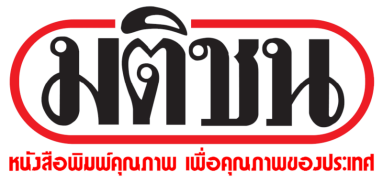 ข่าวประจำวันพฤหัสบดีที่ 15 พฤศจิกายน  2561 หน้าที่ 8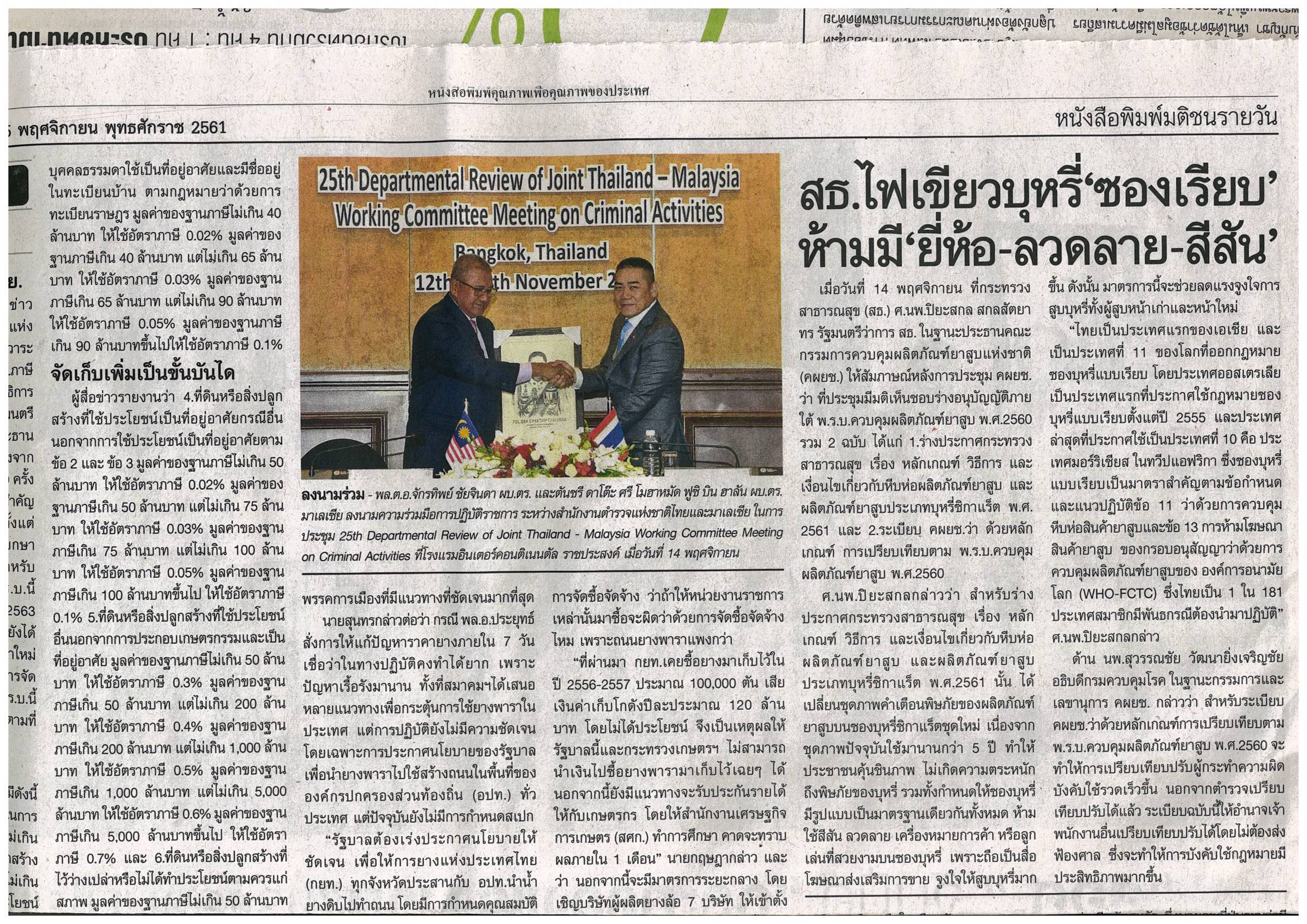 